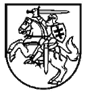 LIETUVOS RESPUBLIKOSSOCIALINĖS APSAUGOS IR DARBO MINISTRASĮSAKYMASDĖL 2021 METŲ LĖŠŲ PASKIRSTYMO SAVIVALDYBĖMS BENDRUOMENINEI VEIKLAI STIPRINTI, ĮGYVENDINANT BANDOMĄJĮ MODELĮ, PATVIRTINIMO Nr. VilniusVadovaudamasi Nevyriausybinių organizacijų ir bendruomeninės veiklos stiprinimo 2021 metų veiksmų plano 1.1.4 priemonės „Stiprinti bendruomeninę veiklą savivaldybėse“ įgyvendinimo, įgyvendinant bandomąjį modelį, aprašo, patvirtinto Lietuvos Respublikos socialinės apsaugos ir darbo ministro 2021 m. birželio 9 d. įsakymu Nr. A1-435 „Dėl Nevyriausybinių organizacijų ir bendruomeninės veiklos stiprinimo 2021 metų veiksmų plano 1.1.4 priemonės „Stiprinti bendruomeninę veiklą savivaldybėse“ įgyvendinimo, įgyvendinant bandomąjį modelį, aprašo patvirtinimo“, 47 punktu:1.	T v i r t i n u  2021 metų lėšų paskirstymą savivaldybėms (pridedama).2.	P a v e d u  šio įsakymo vykdymo kontrolę viceministrui pagal veiklos sritį.Socialinės apsaugos ir darbo ministrė                                                                    Monika NavickienėPATVIRTINTALietuvos Respublikos socialinės apsaugos ir darbo ministro2021 m.                   d. įsakymu Nr. 2021 METŲ LĖŠŲ PASKIRSTYMAS SAVIVALDYBĖMS_______________________Eil. Nr.Savivaldybės pavadinimasSkirta lėšų 2021 m. (Eur)1.Anykščių rajono savivaldybė16 6432.Elektrėnų savivaldybė17 3353.Kaišiadorių rajono savivaldybė19 8804.Kauno miesto savivaldybė207 9835.Kėdainių rajono savivaldybė33 0226.Klaipėdos miesto savivaldybė110 1717.Klaipėdos rajono savivaldybė42 8028.Panevėžio miesto savivaldybė61 3679.Tauragės rajono savivaldybė27 67310.Trakų rajono savivaldybė23 275Iš viso:Iš viso:560 151